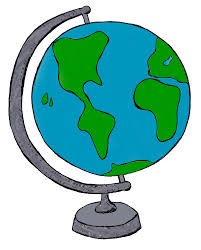 I, _________________________________, understand and agree to fulfill each of the following requirements to earn a C for the 1st Grading Period Writing Workshop. The Writing Workshop counts as 70% of the grading period grade for Composition. I understand that not fulfilling one or more requirements will result in a lower grade.I agree to complete the following:								     CompletedComplete ten (10) in-class freewritings 							_____Produce three (3) essays, at least one of which is of publishable quality		 and none of which are at a re-write level							_____Submit a minimum of four (4) attempted essay revisions				_____Write an average of two (2) journal entries per week					_____Participate in writing workshop and peer writing groups 				_____Complete one (1) Test Prep Writing Prompt which is of revisable quality		_____Student’s signature ____________________________________________	Date ___________Parent’s signature _____________________________________________	Date ___________Teacher’s signature ____________________________________________	Date ___________Contract RenegotiationI, _______________________________, wish to renegotiate my Writing Workshop contractfor the 1st grading period. My reasons for renegotiation are as follows:_______________________________	2. _________________________________I wish to contract for the letter grade of _____. I understand and agree to fulfill the requirements of the letter grade indicated above.Student’s signature ____________________________________________	Date ___________Teacher’s signature ____________________________________________	Date ___________